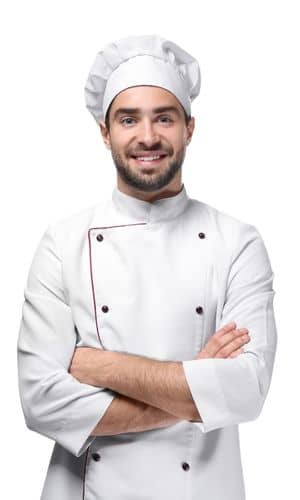 francesco.vitale@email.com+39 333 123 45 67Via Giovanni Boccaccio, 7 | Milanowww.francescovitale.itFrancesco VitaleFrancesco VitaleFrancesco VitaleFrancesco VitaleFrancesco VitaleFrancesco VitaleFrancesco VitaleFrancesco VitaleLa cucina è sempre stata la mia vocazione: sono diplomato in Enogastronomia e ho frequentato una prestigiosa Scuola di Specializzazione nello stesso ambito. Fin da prima della maturità ho iniziato a lavorare, raggiungendo nel tempo il grado di Chef de Partie. Il mio obiettivo è diventare Chef Stellato.Alta Scuola di Cucina Quirino ViscontiCorso Professionalizzante | 2018450 ore di lezioneIstituto AlberghieroDiploma in Enogastronomia e Ospitalità Alberghiera | 2015Votazione: 75/100Percorso Enogastronomia – Settore CucinaLa cucina è sempre stata la mia vocazione: sono diplomato in Enogastronomia e ho frequentato una prestigiosa Scuola di Specializzazione nello stesso ambito. Fin da prima della maturità ho iniziato a lavorare, raggiungendo nel tempo il grado di Chef de Partie. Il mio obiettivo è diventare Chef Stellato.Alta Scuola di Cucina Quirino ViscontiCorso Professionalizzante | 2018450 ore di lezioneIstituto AlberghieroDiploma in Enogastronomia e Ospitalità Alberghiera | 2015Votazione: 75/100Percorso Enogastronomia – Settore CucinaLa cucina è sempre stata la mia vocazione: sono diplomato in Enogastronomia e ho frequentato una prestigiosa Scuola di Specializzazione nello stesso ambito. Fin da prima della maturità ho iniziato a lavorare, raggiungendo nel tempo il grado di Chef de Partie. Il mio obiettivo è diventare Chef Stellato.Alta Scuola di Cucina Quirino ViscontiCorso Professionalizzante | 2018450 ore di lezioneIstituto AlberghieroDiploma in Enogastronomia e Ospitalità Alberghiera | 2015Votazione: 75/100Percorso Enogastronomia – Settore Cucina2019 - 2023Chef de PartieHotel La Maison | MilanoPer la cucina di un importante ristorante nel centro di Milano, ho avuto il mio primo ruolo di responsabilità di brigata:                   • Coordinamento e supervisione partita dedicata al pesce               • Organizzazione compiti degli aiutanti                                         • Rispetto maniacale del sincronismo dell'uscita dei piatti             • Motivazione e guida del team2016 - 2019Commis di CucinaRistorante Nabucco | MilanoPer un ristorante da 300 coperti al giorno, mi sono occupato di:• Rifornimento dell'inventario e degli ingredienti per garantire la completa efficienza della cucina                                                • Impiattamento portate in base ai parametri estetici richiesti                                                                                   • Preparazione e misurazione degli ingredienti richiesti dallo chef             • Formazione e assistenza al nuovo personale di cucina2014 - 2016PanettiereDolce Forno s.r.l. | MilanoPer un ristorante da 300 coperti al giorno, mi sono occupato di:• Panificazione di prodotti da forno dolci e salati                         • Gestione dei clienti al banco                                                      • Confezionamento dei prodotti finiti ed esposizione per la vendita diretta             LINGUEItaliano: MadrelinguaInglese: Livello Base Autorizzo il trattamento dei dati personali contenuti nel mio curriculum vitae in base all’art. 13 del D. Lgs. 196/2003e all’art. 13 GDPR 679/162019 - 2023Chef de PartieHotel La Maison | MilanoPer la cucina di un importante ristorante nel centro di Milano, ho avuto il mio primo ruolo di responsabilità di brigata:                   • Coordinamento e supervisione partita dedicata al pesce               • Organizzazione compiti degli aiutanti                                         • Rispetto maniacale del sincronismo dell'uscita dei piatti             • Motivazione e guida del team2016 - 2019Commis di CucinaRistorante Nabucco | MilanoPer un ristorante da 300 coperti al giorno, mi sono occupato di:• Rifornimento dell'inventario e degli ingredienti per garantire la completa efficienza della cucina                                                • Impiattamento portate in base ai parametri estetici richiesti                                                                                   • Preparazione e misurazione degli ingredienti richiesti dallo chef             • Formazione e assistenza al nuovo personale di cucina2014 - 2016PanettiereDolce Forno s.r.l. | MilanoPer un ristorante da 300 coperti al giorno, mi sono occupato di:• Panificazione di prodotti da forno dolci e salati                         • Gestione dei clienti al banco                                                      • Confezionamento dei prodotti finiti ed esposizione per la vendita diretta             LINGUEItaliano: MadrelinguaInglese: Livello Base Autorizzo il trattamento dei dati personali contenuti nel mio curriculum vitae in base all’art. 13 del D. Lgs. 196/2003e all’art. 13 GDPR 679/162019 - 2023Chef de PartieHotel La Maison | MilanoPer la cucina di un importante ristorante nel centro di Milano, ho avuto il mio primo ruolo di responsabilità di brigata:                   • Coordinamento e supervisione partita dedicata al pesce               • Organizzazione compiti degli aiutanti                                         • Rispetto maniacale del sincronismo dell'uscita dei piatti             • Motivazione e guida del team2016 - 2019Commis di CucinaRistorante Nabucco | MilanoPer un ristorante da 300 coperti al giorno, mi sono occupato di:• Rifornimento dell'inventario e degli ingredienti per garantire la completa efficienza della cucina                                                • Impiattamento portate in base ai parametri estetici richiesti                                                                                   • Preparazione e misurazione degli ingredienti richiesti dallo chef             • Formazione e assistenza al nuovo personale di cucina2014 - 2016PanettiereDolce Forno s.r.l. | MilanoPer un ristorante da 300 coperti al giorno, mi sono occupato di:• Panificazione di prodotti da forno dolci e salati                         • Gestione dei clienti al banco                                                      • Confezionamento dei prodotti finiti ed esposizione per la vendita diretta             LINGUEItaliano: MadrelinguaInglese: Livello Base Autorizzo il trattamento dei dati personali contenuti nel mio curriculum vitae in base all’art. 13 del D. Lgs. 196/2003e all’art. 13 GDPR 679/162019 - 2023Chef de PartieHotel La Maison | MilanoPer la cucina di un importante ristorante nel centro di Milano, ho avuto il mio primo ruolo di responsabilità di brigata:                   • Coordinamento e supervisione partita dedicata al pesce               • Organizzazione compiti degli aiutanti                                         • Rispetto maniacale del sincronismo dell'uscita dei piatti             • Motivazione e guida del team2016 - 2019Commis di CucinaRistorante Nabucco | MilanoPer un ristorante da 300 coperti al giorno, mi sono occupato di:• Rifornimento dell'inventario e degli ingredienti per garantire la completa efficienza della cucina                                                • Impiattamento portate in base ai parametri estetici richiesti                                                                                   • Preparazione e misurazione degli ingredienti richiesti dallo chef             • Formazione e assistenza al nuovo personale di cucina2014 - 2016PanettiereDolce Forno s.r.l. | MilanoPer un ristorante da 300 coperti al giorno, mi sono occupato di:• Panificazione di prodotti da forno dolci e salati                         • Gestione dei clienti al banco                                                      • Confezionamento dei prodotti finiti ed esposizione per la vendita diretta             LINGUEItaliano: MadrelinguaInglese: Livello Base Autorizzo il trattamento dei dati personali contenuti nel mio curriculum vitae in base all’art. 13 del D. Lgs. 196/2003e all’art. 13 GDPR 679/162019 - 2023Chef de PartieHotel La Maison | MilanoPer la cucina di un importante ristorante nel centro di Milano, ho avuto il mio primo ruolo di responsabilità di brigata:                   • Coordinamento e supervisione partita dedicata al pesce               • Organizzazione compiti degli aiutanti                                         • Rispetto maniacale del sincronismo dell'uscita dei piatti             • Motivazione e guida del team2016 - 2019Commis di CucinaRistorante Nabucco | MilanoPer un ristorante da 300 coperti al giorno, mi sono occupato di:• Rifornimento dell'inventario e degli ingredienti per garantire la completa efficienza della cucina                                                • Impiattamento portate in base ai parametri estetici richiesti                                                                                   • Preparazione e misurazione degli ingredienti richiesti dallo chef             • Formazione e assistenza al nuovo personale di cucina2014 - 2016PanettiereDolce Forno s.r.l. | MilanoPer un ristorante da 300 coperti al giorno, mi sono occupato di:• Panificazione di prodotti da forno dolci e salati                         • Gestione dei clienti al banco                                                      • Confezionamento dei prodotti finiti ed esposizione per la vendita diretta             LINGUEItaliano: MadrelinguaInglese: Livello Base Autorizzo il trattamento dei dati personali contenuti nel mio curriculum vitae in base all’art. 13 del D. Lgs. 196/2003e all’art. 13 GDPR 679/162019 - 2023Chef de PartieHotel La Maison | MilanoPer la cucina di un importante ristorante nel centro di Milano, ho avuto il mio primo ruolo di responsabilità di brigata:                   • Coordinamento e supervisione partita dedicata al pesce               • Organizzazione compiti degli aiutanti                                         • Rispetto maniacale del sincronismo dell'uscita dei piatti             • Motivazione e guida del team2016 - 2019Commis di CucinaRistorante Nabucco | MilanoPer un ristorante da 300 coperti al giorno, mi sono occupato di:• Rifornimento dell'inventario e degli ingredienti per garantire la completa efficienza della cucina                                                • Impiattamento portate in base ai parametri estetici richiesti                                                                                   • Preparazione e misurazione degli ingredienti richiesti dallo chef             • Formazione e assistenza al nuovo personale di cucina2014 - 2016PanettiereDolce Forno s.r.l. | MilanoPer un ristorante da 300 coperti al giorno, mi sono occupato di:• Panificazione di prodotti da forno dolci e salati                         • Gestione dei clienti al banco                                                      • Confezionamento dei prodotti finiti ed esposizione per la vendita diretta             LINGUEItaliano: MadrelinguaInglese: Livello Base Autorizzo il trattamento dei dati personali contenuti nel mio curriculum vitae in base all’art. 13 del D. Lgs. 196/2003e all’art. 13 GDPR 679/16ABILITÀ PERSONALIGestione teamPrecisioneRigoreDisciplinaSenso esteticoABILITÀ PERSONALIGestione teamPrecisioneRigoreDisciplinaSenso esteticoTECNICHECottura al cartoccioCottura a vaporeCottura sottovuotoFlambageMarinaturaSalmìGratinaturaAffumicaturaBrasaturaTECNICHECottura al cartoccioCottura a vaporeCottura sottovuotoFlambageMarinaturaSalmìGratinaturaAffumicaturaBrasatura2019 - 2023Chef de PartieHotel La Maison | MilanoPer la cucina di un importante ristorante nel centro di Milano, ho avuto il mio primo ruolo di responsabilità di brigata:                   • Coordinamento e supervisione partita dedicata al pesce               • Organizzazione compiti degli aiutanti                                         • Rispetto maniacale del sincronismo dell'uscita dei piatti             • Motivazione e guida del team2016 - 2019Commis di CucinaRistorante Nabucco | MilanoPer un ristorante da 300 coperti al giorno, mi sono occupato di:• Rifornimento dell'inventario e degli ingredienti per garantire la completa efficienza della cucina                                                • Impiattamento portate in base ai parametri estetici richiesti                                                                                   • Preparazione e misurazione degli ingredienti richiesti dallo chef             • Formazione e assistenza al nuovo personale di cucina2014 - 2016PanettiereDolce Forno s.r.l. | MilanoPer un ristorante da 300 coperti al giorno, mi sono occupato di:• Panificazione di prodotti da forno dolci e salati                         • Gestione dei clienti al banco                                                      • Confezionamento dei prodotti finiti ed esposizione per la vendita diretta             LINGUEItaliano: MadrelinguaInglese: Livello Base Autorizzo il trattamento dei dati personali contenuti nel mio curriculum vitae in base all’art. 13 del D. Lgs. 196/2003e all’art. 13 GDPR 679/162019 - 2023Chef de PartieHotel La Maison | MilanoPer la cucina di un importante ristorante nel centro di Milano, ho avuto il mio primo ruolo di responsabilità di brigata:                   • Coordinamento e supervisione partita dedicata al pesce               • Organizzazione compiti degli aiutanti                                         • Rispetto maniacale del sincronismo dell'uscita dei piatti             • Motivazione e guida del team2016 - 2019Commis di CucinaRistorante Nabucco | MilanoPer un ristorante da 300 coperti al giorno, mi sono occupato di:• Rifornimento dell'inventario e degli ingredienti per garantire la completa efficienza della cucina                                                • Impiattamento portate in base ai parametri estetici richiesti                                                                                   • Preparazione e misurazione degli ingredienti richiesti dallo chef             • Formazione e assistenza al nuovo personale di cucina2014 - 2016PanettiereDolce Forno s.r.l. | MilanoPer un ristorante da 300 coperti al giorno, mi sono occupato di:• Panificazione di prodotti da forno dolci e salati                         • Gestione dei clienti al banco                                                      • Confezionamento dei prodotti finiti ed esposizione per la vendita diretta             LINGUEItaliano: MadrelinguaInglese: Livello Base Autorizzo il trattamento dei dati personali contenuti nel mio curriculum vitae in base all’art. 13 del D. Lgs. 196/2003e all’art. 13 GDPR 679/162019 - 2023Chef de PartieHotel La Maison | MilanoPer la cucina di un importante ristorante nel centro di Milano, ho avuto il mio primo ruolo di responsabilità di brigata:                   • Coordinamento e supervisione partita dedicata al pesce               • Organizzazione compiti degli aiutanti                                         • Rispetto maniacale del sincronismo dell'uscita dei piatti             • Motivazione e guida del team2016 - 2019Commis di CucinaRistorante Nabucco | MilanoPer un ristorante da 300 coperti al giorno, mi sono occupato di:• Rifornimento dell'inventario e degli ingredienti per garantire la completa efficienza della cucina                                                • Impiattamento portate in base ai parametri estetici richiesti                                                                                   • Preparazione e misurazione degli ingredienti richiesti dallo chef             • Formazione e assistenza al nuovo personale di cucina2014 - 2016PanettiereDolce Forno s.r.l. | MilanoPer un ristorante da 300 coperti al giorno, mi sono occupato di:• Panificazione di prodotti da forno dolci e salati                         • Gestione dei clienti al banco                                                      • Confezionamento dei prodotti finiti ed esposizione per la vendita diretta             LINGUEItaliano: MadrelinguaInglese: Livello Base Autorizzo il trattamento dei dati personali contenuti nel mio curriculum vitae in base all’art. 13 del D. Lgs. 196/2003e all’art. 13 GDPR 679/16